¿Como enviar notificaciones a mis estudiantes desde mi app Academia UV?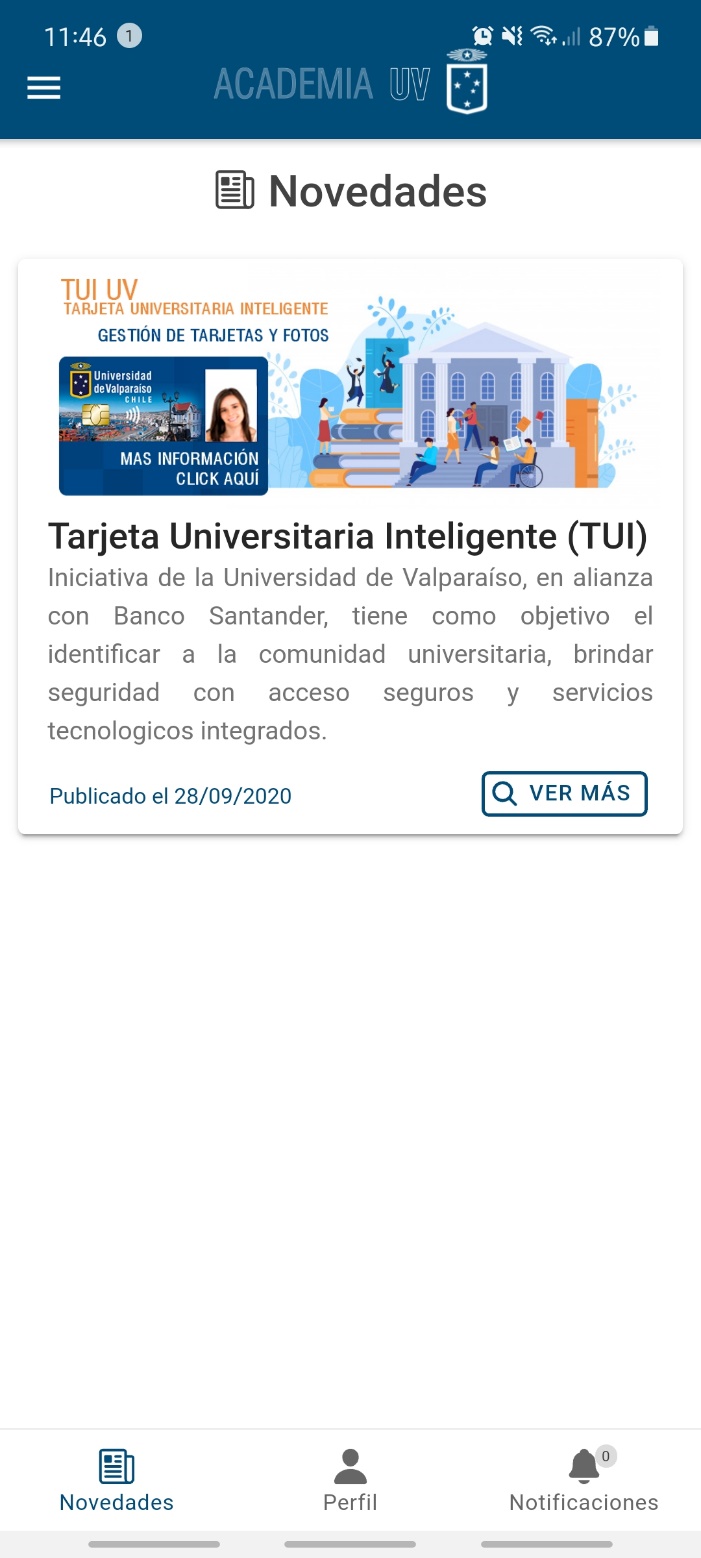 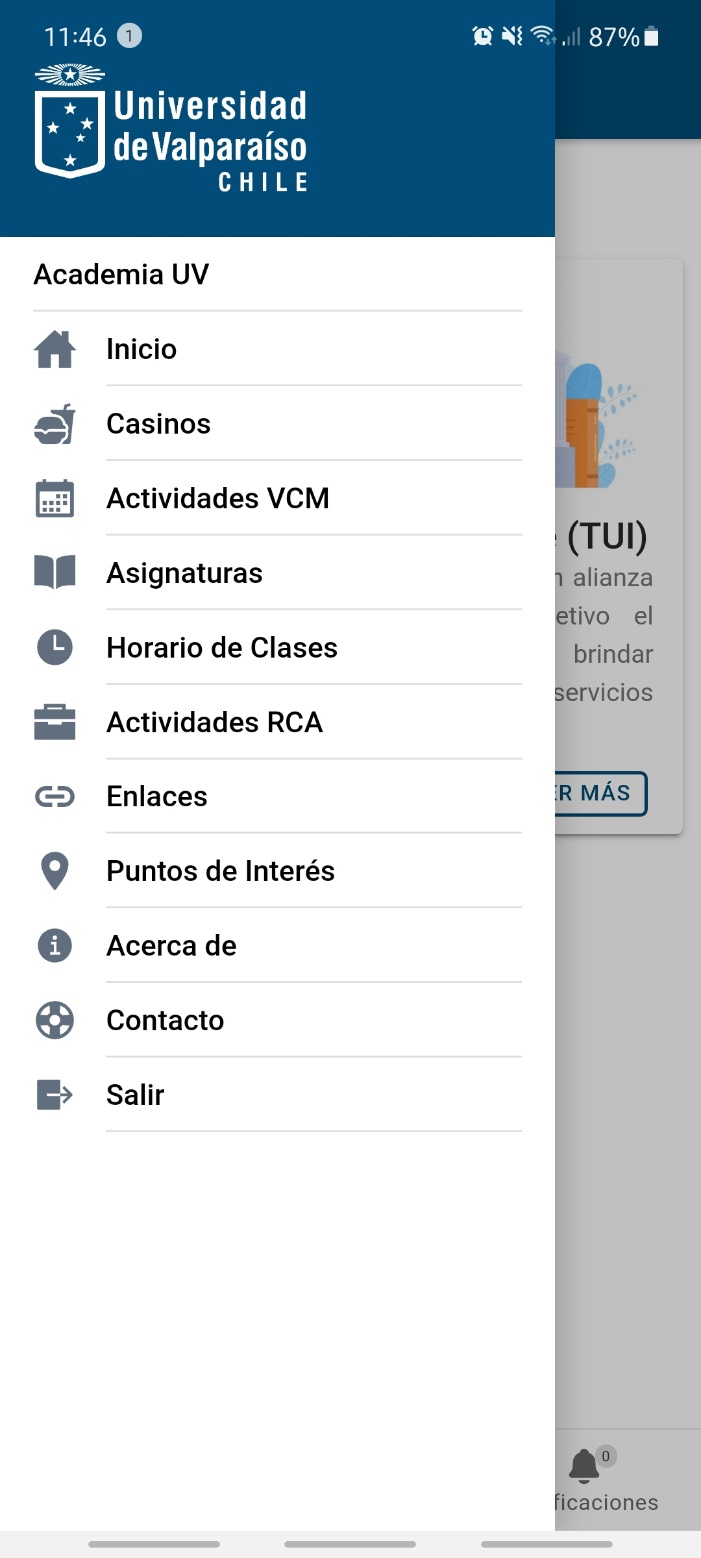 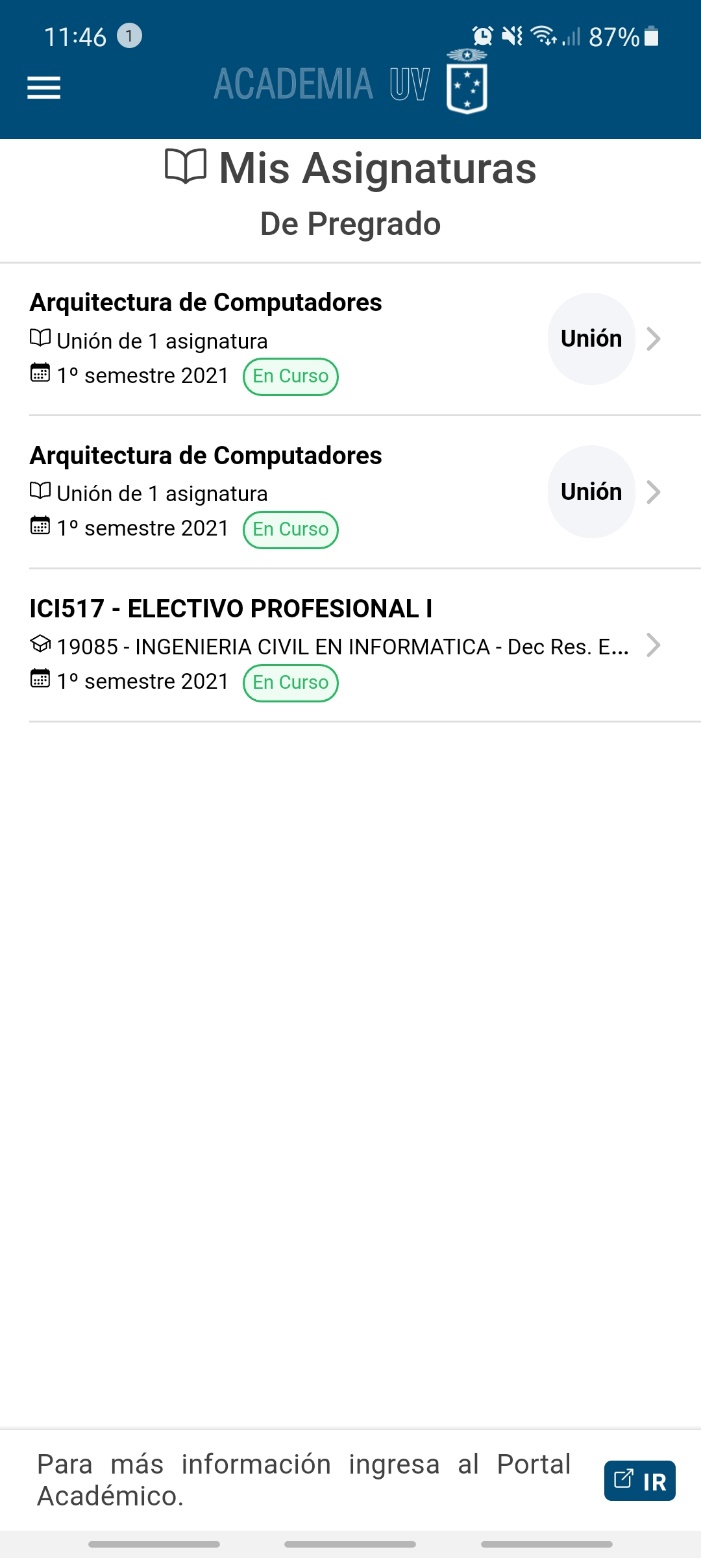 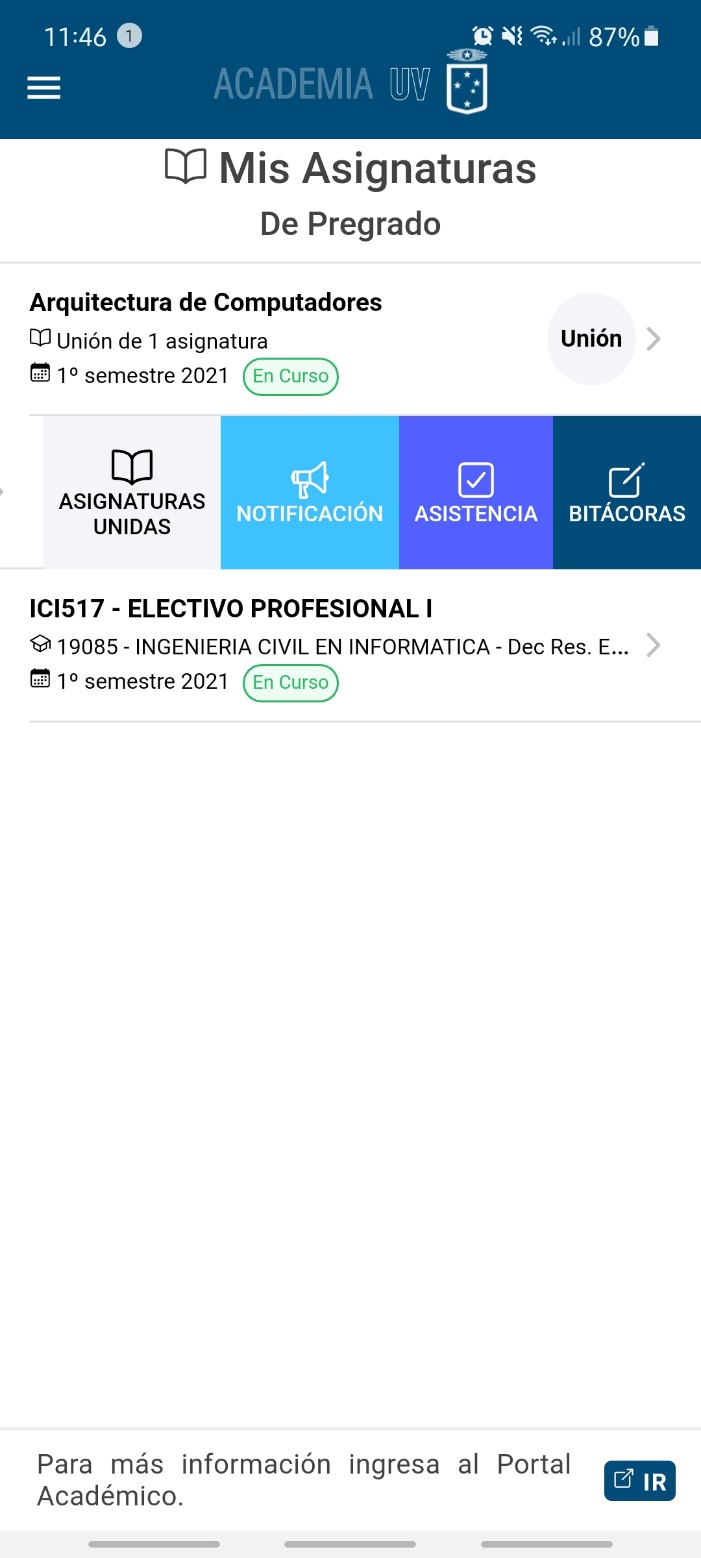 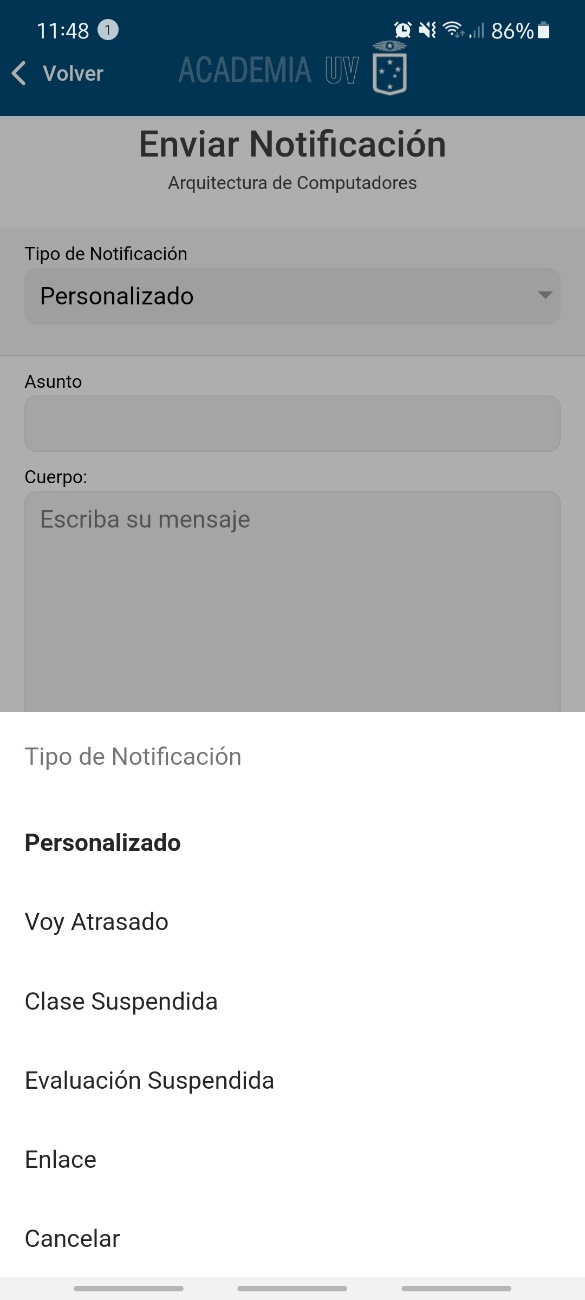 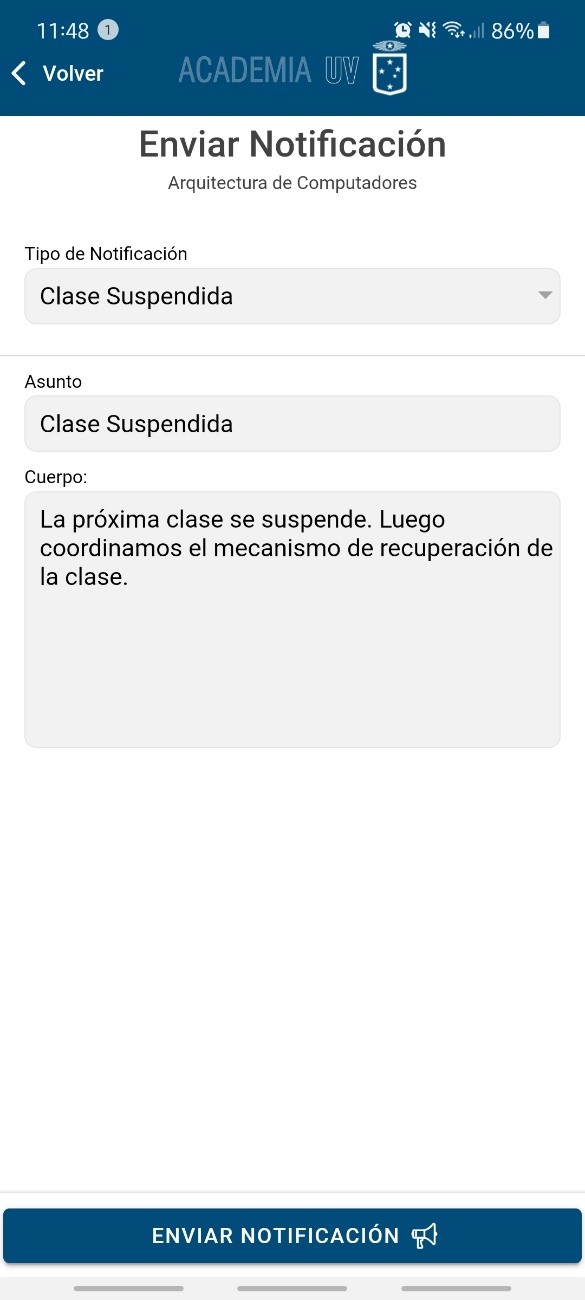 